.32 count introStep forward x2, cross step, sweep full turn, kick, waveKick, wave, kick x2, swivel and swivel turnRestart here after 5th wall.Coaster step, turn touch turn step down x2, step turn, cross, turn, big stepSlide, touch, kick x2, turn ¼ and kick x2Drop Dead Beautiful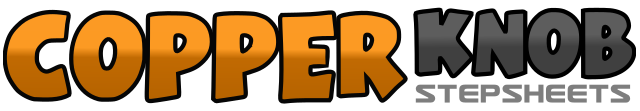 .......Count:32Wall:2Level:Intermediate.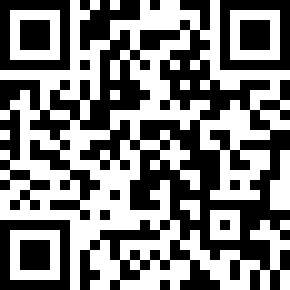 Choreographer:Jonas Dahlgren (SWE) - February 2008Jonas Dahlgren (SWE) - February 2008Jonas Dahlgren (SWE) - February 2008Jonas Dahlgren (SWE) - February 2008Jonas Dahlgren (SWE) - February 2008.Music:Drop Dead Beautiful - Six Was NineDrop Dead Beautiful - Six Was NineDrop Dead Beautiful - Six Was NineDrop Dead Beautiful - Six Was NineDrop Dead Beautiful - Six Was Nine........1-2 	Step Rf forward, step Lf forward&3 	Turn ¼ turn to L and step Rf to R side, cross Lf over R4 	Turn ¼ turn to R and step Rf forward5 	Turn a full turn to Rf and sweep Lf around6 	Cross Lf over R7&8 	Kick Rf to the side, step Rf behind L. step Lf to L side&1&2& 	Cross Rf over L, kick Lf to L side, step Lf behind R, step Rf to R side, cross Lf over R3&4& 	Kick Rf forward, step Rf in place, kick Lf forward, step left in place5&6 	Step Rf forward, swivel heels to R and back7&8 	Swivel heels to R at same time you turn ½ turn to L, swivel heels to L and turn ¼ turn to R, Swivel heels to R and turn ¼ turn to L (face 6:00)1&2 	Step Lf back, step Rf beside L, step Lf forward3-4 	Turn ¼ turn to L and touch Rf to R side, turn ¼ to L and step down on Rf5-6 	Turn ¼ turn to L and touch Lf to L side, turn ¼ to L and step down on Lf7&8&1 	Step Rf forward, turn ¼ turn to L, cross Rf over L, turn ¼ turn to R and step Lf back, turn ¼ turn to R and take a big step with Rf to R side2-3-4 	Slide Lf to Rf and end with a touch5&6&7&8 	Kick Rf forward, step Rf in place, kick Lf forward, step Lf in place, turn ¼ turn to L and kick Rf forward, step Rf in place, kick Lf forward, step Lf in place